lMADONAS NOVADA PAŠVALDĪBA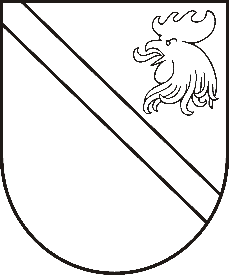 Reģ. Nr. 90000054572Saieta laukums 1, Madona, Madonas novads, LV-4801 t. 64860090, fakss 64860079, e-pasts: dome@madona.lv ___________________________________________________________________________MADONAS NOVADA PAŠVALDĪBAS DOMESLĒMUMSMadonā2018.gada 25.janvārī								Nr.40									(protokols Nr.2, 17. p.)Par Liezēres pagasta pārvaldes vadītāju pretendentu pieteikšanos 	Pamatojoties uz to, ka ir izveidojusies Liezēres pagasta pārvaldes vadītāja amata vakance, ir nepieciešams lemt par pārvaldes vadītāju iecelšanu Liezēres pagastā.Noklausījusies pašvaldības izpilddirektora Āra Vilšķērsta ziņojumu, ņemot vērā izteiktos deputātu viedokļus, atklāti balsojot: PAR – 13 (Zigfrīds Gora, Ivars Miķelsons, Artūrs Čačka, Andris Dombrovskis, Antra Gotlaufa, Artūrs Grandāns, Gunārs Ikaunieks, Valda Kļaviņa, Andris Sakne, Rihards Saulītis, Aleksandrs Šrubs, Gatis Teilis, Kaspars Udrass), PRET – NAV,  ATTURAS – NAV,  Madonas novada pašvaldības dome  NOLEMJ:Izsludināt pretendentu pieteikšanos uz Liezēres pagasta pārvaldes vadītāja amatu, nosakot minimālās prasības kandidātiem, pieteikšanās kārtību un termiņus saskaņā ar lēmuma pielikumu Nr.1.Uzdot pašvaldības domes Uzņēmējdarbības, teritoriālo un vides jautājumu komitejai veikt Liezēres  pagasta pārvaldes vadītāja amata kandidātu izvērtēšanu, iesniegt  domei priekšlikumu par Liezēres pagasta pārvaldes vadītāja iecelšanu.Kontroli par lēmuma izpildi uzdot pašvaldības izpilddirektoram Ā.VilšķērstamDomes priekšsēdētāja vietnieks					Z.Gora